APPLICATION FOR VISA   Mr.Mrs…………………………………………………………………….. name (in block letters) surname                                                                                          Countries for which passport valid…………Former name……………………………………….       ………………………………………………Nationality…………………………………………        Date of previous visits to ………….Nationality at birth…………………………………        ………………………………………………Birth place…………………………………………         Purpose of visit ……………………………...Date of birth ………………………………………         Date of arrival in …………………...Profession (specifying post at present held)………         Duration if proposed stay………………………………………………………………………….         Proposed address in ………………..Present address……………………………………         ……………………………………………….Permanent address…………………………………        Local guarantor and address ………………...(if difference from above)…………………………………………………….         Guarantor and address in  …………Names, dates and places of birth of minor children        ………………………………………………if accompanying you……………………………………………………..        Travelling by … AIR………………………………………………………………………………..        ATTENTION FOR TOURIST:…………………………………………….………       	  I hereby declare that the purpose of my visit…………………………………………….……….        to  is for pleasure only and that in no case……………………………………………………..        shall I engage myself in any profession orPassport No. ………………………………………        occupation while in that country.Issued at …………………………………………..     Date of issue……………………………………….        Signature………………………………………Expiry date ………………………………………...        Date …………………………………………..FOR OFFICIAL USEKind of visa and No ……………………………………………………………………………………..Date of issue………………………………………        Expire date …………………………………..Evidence…………………………………………..        Fees…………………………………………..          Signature………………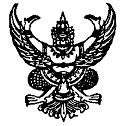 